Application for approval of a food business establishment subject to approval under Retained Regulation (EC) No. 853/2004To be completed by the food business operator (FBO).  Print a copy of this form and fill it in with a black pen in BLOCK CAPITALS or complete it on screen. Complete parts 1 to 9 inclusive in relation to the products of animal origin of which you are applying for the approval of your establishment, then sign and date part 10.You should notify the local authority in writing of any changes to the details on this form, including any changes in the operations carried out and products handled in the establishment.Local authority Local authority name: Local authority address: If you need any help or advice on how to complete this form or about the products to which the Regulation relates, or if you are unsure whether approval is required, please contact the Food Safety and Advice Team on 01484 221000 or email food.safety@kirklees.gov.ukPremises for which approval is soughtTrading name (Name under which someone conducts their business): Full premises address (including postcode): Telephone: Email: Individual details and business structurePlease tick the type of business; *Other business types will be treated on a case-by-case basis to identify the natural person or legal person required to be compliant with food law within the food business under their control3a. Company details (as registered with Companies House or equivalent)(Provide full details for all company directors - If required continue on separate sheet and attach)Full company name: Registered office address: (Including postcode) Company registration number: Director(s) name(s): Email: Telephone: 3b. Complete only if Partnership / Sole trader(Provide full details for all Partners - If required continue on separate sheet and attach)Duly authorised representative: Position: Email: Telephone: Contact name two: Position: Email: Telephone: Contact name three: Position: Email: Telephone: Establishment managers and contactsManager- responsible for day to day operations of the establishment:Name: Email: Telephone: Technical Manager:Name: Email: Telephone: Out of hours emergency contact:Name: Email: Telephone: Publication of FBO informationThe Food Standards Agency (FSA) has a requirement under Retained Regulation (EU) No. 2017/625 to publish details of all approved food establishments in the UK. The minimum detail to be included is the approval number; name of establishment; town/region; along with details of the activities which have been approved. This information is published on the FSA’s website (https://www.food.gov.uk/).  If approval is granted to your establishment, your details will be supplied to the FSA for publication.In addition to this information, the FSA intends to also include the full postal address of approved establishments. This information helps enable potential customers find food producers in their area.Please indicate if you would like your address details to be withheld: Yes No Type of activities for which approval is sought and products to be processed/activities to be conducted by the establishment (Please mark X to all that apply)Supply of products from the establishment to other establishmentsWhich of the following units will be supplied with products from the establishment? (Mark X to all that apply)Other activities on the same siteWill any of the following activities be conducted on the same site as, or within, the establishment to which this application for approval relates?Information and documentationThe following is required in order to process your application and should be sent with this application form if possible. Please indicate which information you are sending now N.B. information that is not sent now will still be required before your application can be determined. Application I hereby apply, as detailed in parts 1-9 above, to use that establishment for the purposes of handling products of animal origin as per requirements laid out in Retained Regulation (EC) No. 853/2004. Name: Job Title: Signature: Date: CompanyNow complete 3aPartnershipNow complete 3bSole trader  Now complete 3bOther type  Provide details on a separate sheet and attach *CategoryCategoryActivityX that applyAverage throughput per week in kilogramsDetails of activitiesProducts processedGeneral activity (Section 0)Cold store (CS)Cold store (CS)    Enter text here     Enter text here     Enter text here     Enter text here General activity (Section 0)Re-wrapping and/or re-packaging (RW)Re-wrapping and/or re-packaging (RW)    Enter text here     Enter text here     Enter text here     Enter text here General activity (Section 0)Wholesale market (WM)Wholesale market (WM)    Enter text here     Enter text here     Enter text here     Enter text here General activity (Section 0)Reefer vessel (RV)Reefer vessel (RV)    Enter text here     Enter text here     Enter text here     Enter text here Minced meat, meat preps, MSM and LTTC (Section V)Minced meat (MM) Minced meat (MM)     Enter text here     Enter text here     Enter text here     Enter text here Minced meat, meat preps, MSM and LTTC (Section V)Meat preparation (MP) Meat preparation (MP)     Enter text here     Enter text here     Enter text here     Enter text here Minced meat, meat preps, MSM and LTTC (Section V)Mechanically separated meat (MSM) Mechanically separated meat (MSM)     Enter text here     Enter text here     Enter text here     Enter text here Minced meat, meat preps, MSM and LTTC (Section V)Burger meat intended to be less than thoroughly cooked (LTTC)Burger meat intended to be less than thoroughly cooked (LTTC)    Enter text here     Enter text here     Enter text here     Enter text here Meat products (Section VI)Processing plant (PP)Processing plant (PP)    Enter text here     Enter text here     Enter text here     Enter text here Live bivalve molluscs (Section VII)Dispatch centre (DC)Dispatch centre (DC)    Enter text here     Enter text here     Enter text here     Enter text here Live bivalve molluscs (Section VII)Purification Centre (PC) Purification Centre (PC)     Enter text here     Enter text here     Enter text here     Enter text here Fishery products (Section VIII)Factory vessel  (FV)Factory vessel  (FV)    Enter text here     Enter text here     Enter text here     Enter text here Fishery products (Section VIII)Freezing vessel (ZV) Freezing vessel (ZV)     Enter text here     Enter text here     Enter text here     Enter text here Fishery products (Section VIII)Fresh fishery products plant (FFPP) Fresh fishery products plant (FFPP)     Enter text here     Enter text here     Enter text here     Enter text here Fishery products (Section VIII)Processing plant (PP)Processing plant (PP)    Enter text here     Enter text here     Enter text here     Enter text here Fishery products (Section VIII)Wholesale market (WM)Wholesale market (WM)    Enter text here     Enter text here     Enter text here     Enter text here Fishery Products (Section VIII)Auction hall (AH) Auction hall (AH)     Enter text here     Enter text here     Enter text here     Enter text here Fishery products (Section VIII)Mechanically separated fishery products plant (MSFP)Mechanically separated fishery products plant (MSFP)    Enter text here     Enter text here     Enter text here     Enter text here  Raw milk, colostrum, colostrum-based and dairy products (Section IX)Collection centre (CC) Collection centre (CC)     Enter text here     Enter text here     Enter text here     Enter text here Raw milk, colostrum, colostrum-based and dairy products (Section IX)Processing plant (PP) Processing plant (PP)     Enter text here     Enter text here     Enter text here     Enter text here Egg and egg products (Section X)Collection centre (CC) Collection centre (CC)     Enter text here     Enter text here     Enter text here     Enter text here Egg and egg products (Section X)Packing centrePacking centre    Enter text here     Enter text here     Enter text here     Enter text here Egg and egg products (Section X)Processing plant (PP)Processing plant (PP)    Enter text here     Enter text here     Enter text here     Enter text here Frogs' legs and snails (Section XI)Processing plant (PP)Processing plant (PP)    Enter text here     Enter text here     Enter text here     Enter text here Rendered animal fats and greaves (Section XII)Collection centre (CC) Collection centre (CC)     Enter text here     Enter text here     Enter text here     Enter text here Rendered animal fats and greaves (Section XII)Processing plant (PP) Processing plant (PP)     Enter text here     Enter text here     Enter text here     Enter text here Treated stomach, bladders and intestines (Section XIII)Processing plant (PP) Processing plant (PP)     Enter text here     Enter text here     Enter text here     Enter text here Gelatine (Section XIV)Collection centre and tanneries authorised for supply of raw materials for the production of gelatine for human consumption (voluntarily)Collection centre and tanneries authorised for supply of raw materials for the production of gelatine for human consumption (voluntarily)    Enter text here     Enter text here     Enter text here     Enter text here Gelatine (Section XIV)Processing plant (PP) Processing plant (PP)     Enter text here     Enter text here     Enter text here     Enter text here Collagen (Section XV)Collection centre and tanneries authorised for supply of raw materials for the production of collagen for human consumption (voluntarily)Collection centre and tanneries authorised for supply of raw materials for the production of collagen for human consumption (voluntarily)    Enter text here     Enter text here     Enter text here     Enter text here Collagen (Section XV)Processing plant (PP) Processing plant (PP)     Enter text here     Enter text here     Enter text here     Enter text here Highly refined products (Section XVI)Processing plant (PP) Processing plant (PP)     Enter text here     Enter text here     Enter text here     Enter text here Other businesses that manufacture or process foodWholesale packersCold stores that are not part of the establishment to which this application relatesWarehouses that are not part of the establishment to which this application relatesTake-away businessesRetail establishments that you own for example, shops or supermarkets, restaurants or similar caterers supplying the final consumer that you ownRetail establishments that you do not own for example, shops or supermarkets, restaurants or similar caterers supplying the final consumer that you do not ownMembers of the public direct from the establishment to which this application relatesOther(please specify)ActivityYes/NoApproval CodeSlaughter, including pigs, sheep, cattle, poultry, game, goats, rabbits, ratites, others    Enter text here     Enter text here Cutting fresh (including chilled and frozen) meat, poultry meat, game, others    Enter text here     Enter text here Storage of fresh (including chilled and frozen) meat, poultry or game     Enter text here     Enter text here Information RequiredMark X to all that applyA detailed scale plan of the proposed establishment showing the location of rooms and other areas to be used for the storage and processing of raw materials, product and waste, and the layout of facilities and equipmentA description of the proposed food safety management system based on HACCP principlesA description of the proposed establishment and equipment maintenance arrangementsA description of the proposed establishment, equipment, and transport cleaning arrangementsA description of the proposed water supply quality testing arrangementsA description of the proposed arrangements for product testingA description of the proposed pest control arrangementsA description of the proposed waste collection and disposal arrangementsA description of the proposed monitoring arrangements for staff healthA description of the proposed staff hygiene training arrangementsA description of the proposed arrangements for record keepingA description of the proposed arrangements for applying the identification mark to product packaging or wrapping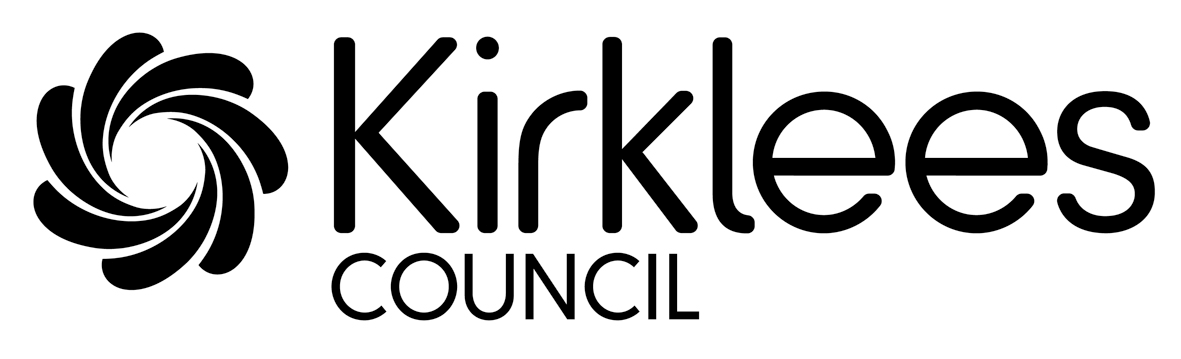 